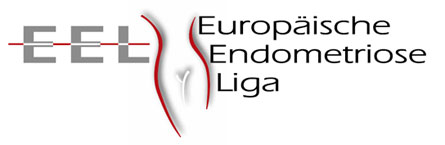 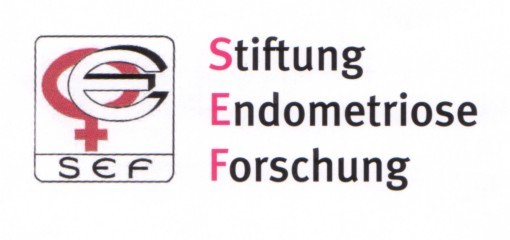 ErhebungsbogenfürEndometriosezentren(entspricht der Endometriose-Einheit der deutschen Leitlinie)Wissenschaftliche Basis: Interdisziplinäre S2k-Leitlinie für die Diagnostik und Therapie der Endometriose (AWMF 015 – 045)Kriterien der Stiftung Endometrioseforschung:https://www.endometriose-sef.de/wp-content/uploads/2022/01/Zentren_Kriterien_22.pdf und der Europäischen Endometriose-LigaRedaktion:EuroEndoCert GmbH im Auftrag der Stiftung Endometriose-Forschung (SEF) und der Europäischen Endometriose-Liga Änderungen dieser Daten sind unverzüglich der EuroEndoCert GmbH (sek@euroendocert.de) zu melden, damit die Internetseite aktualisiert werden kannAnmerkung: Bei den Fragen zu den beteiligten Personen wird ausschließlich aus Gründen der besseren Lesbarkeit die männliche Form verwendet. Folgende Partner bilden das Endometriosezentrum:Folgende Kooperationspartner erweitern das Endometriosezentrum:1.	Allgemeine Angaben zum Endometriosezentrum1.1	Struktur des Netzwerks 1.2	Interdisziplinäre Zusammenarbeit 1.3	Kooperation mit niedergelassenen Ärzten 1.4	Information und Weiterbildung für Ärzte und med. Personal1.5	Patientinneninformation 1.6	Endometriose-Dokumentation 1.7	Forschung und Fortbildung2.	Spezielle Angaben zum Endometriosezentrum 2.1 	Verantwortliche Leitung und benannte Operateure  	Angaben zur Endometriose-Ambulanz 2.3		Angaben zur operativen Endometriosetherapie 3. 	Spezielle Angaben zu den Kooperationspartnern3.1	Angaben zur Viszeralchirurgie 3.2	Angaben zur Urologie 3.3	Angaben zur Pathologie3.4	Radiologie3.5	Angaben zur Reproduktionsmedizin3.6.1	Angaben zur Akutschmerztherapie3.6.2	Angaben zur Therapie des chronischen Schmerzes3.7	Angaben zur Psychosomatik/Psychotherapie3.8	Angaben zur Physiotherapie3.x   Angaben zu weiteren Kooperationspartnern Datum, Stempel und Unterschrift des Leiters des EndometriosezentrumsWeitere Unterschriften:Datum und Unterschriften der internen Kooperationspartner:KooperationspartnerKooperationspartner_____________________________________________________________________	KooperationspartnerKooperationspartnerKooperationspartnerANMERKUNG!Die Anlagen sind strukturiert und geordnet abzugeben (PDF/EXCEL)!Bitte hier alle Dokumente auflisten und entsprechend beifügen!Allgemeine aktuelleInformationenEndometriosezentrum
Name und Anschrift des 
Endometriosezentrums
Primärer Ansprechpartner
Internetseite zur Information der PatientinnenTel.-Nr. für Terminvergabe in der Endometriose-SprechstundeFax-Nr. für BefundübermittlungE-Mail-Adresse für schriftliche AnfragenSonstige Informationen
Datum des AntragsKooperationspartner(obligatorisch)Träger – wenn vorhandenZugeordnete LeistungAGynäkologie (Antragsteller)BViszeralchirurgieCUrologieDPathologieERadiologieFReproduktionsmedizinGSchmerztherapieambulantHSchmerztherapiestationärIPsychosomatik/PsychotherapieJSelbsthilfeKooperationspartner(fakultativ)Träger – wenn vorhandenZugeordnete LeistungARehabilitationBPhysiotherapieCDiätberatungDEFGHIJAnforderungBeschreibungAMit den Kernpartnern sind schriftliche Kooperationsvereinbarungen zu schließen, wenn sie nicht denselben Träger wie das Zentrum haben.Diese Kooperationsvereinbarungen müssen enthalten:Sicherstellung der VerfügbarkeitBeschreibung der für das Endometriosezentrum relevanten Behandlungspfade und der SchnittstellenBenennung der verantwortlichen 
PersonenBeschreibung der InformationsübermittlungBereitschaft, die Patientinnen leitliniengerecht, insbesondere nach der Leitlinie Endometriose zu behandelnBereitschaft, an Audits teilzunehmenEinverständnis, vom Endometriose-zentrum als Kooperationspartner öffentlich benannt zu werdenBEin Organigramm (als Anlage 1) ist dem Antrag beizufügenAnforderungBeschreibungADie Kooperationspartner sollen in den 
Behandlungsplan mit einbezogen werden. Dies betrifft bei komplexen Fällen sowohl die Einbeziehung des Zentrums bei 
Behandlung durch Kooperationspartner als auch die Einbeziehung der Kooperationspartner bei Behandlung im Zentrum. Durchführung von interdisziplinären Endometriose-Konferenzen – auch für externe und Kooperationspartner – mind.10x pro Jahr (oder in der Krankenakte dokumentierte interdisziplinären Fallbesprechungen)BAnsprechpartner der jeweiligen 
Kooperationspartner für das 
Endometriosezentrum für RückfragenVerantwortlichkeit auf Facharztniveau muss definiert seinMitarbeiter müssen benannt seinAnforderungBeschreibungAAlle elektiven Patientinnen sollen in einem angemessenen Zeitraum vor der OP ambulant vorgestellt werden.  Hierfür ist eine Prozessbeschreibung der Abläufe der Sprechstunde erforderlich.Patientinnen sollen in die Indikationsstellung und Therapieentscheidung einbezogen werden. BDie weiterführende Therapie sollte vom Zentrum differenziert empfohlen werden. Die Histologie soll dem niedergelassenen Arzt bei der Nachbesprechung zur Verfügung stehen um eine nahtlose Übergabe zwischen dem stationären und ambulanten Sektor zu gewährleisten. CEine 24-Stunden-Erreichbarkeit des 
Zentrums muss für Notfälle und 
Komplikationen eingerichtet sein. DKomplikationen sollten durch den niedergelassenen Arzt an das Zentrum zurückgemeldet werden. Hierzu ist ein 
funktionierendes Rückmeldesystem zu 
implementieren. Komplikationen sollen fortlaufend erfasst werden. ERegelmäßig soll die Einweiser-Zufriedenheit erhoben werden. Wird diese vom Krankenhaus regelmäßig zentral erhoben, genügt eine Auswertung für die operative Gynäkologie (ohne Geburtshilfe)AnforderungBeschreibungASchriftliche Informationen (Broschüren, Flyer) sollen den Kooperationspartnern zur Verfügung gestellt werden.BDen Mitarbeitern des Zentrums sollen regelmäßige Fortbildungen/Kongressteilnahmen ermöglicht werden. Der 
Nachweis über teilgenommene Veranstaltungen ist zu erbringen.CNachweis mindestens einer innerbetrieblichen Fortbildung zum Thema Endometriose für Ärzte und medizinisches Personal pro JahrDRegelmäßige Fortbildungsveranstaltungen zum Thema Endometriose für Zuweiser sollten angeboten werden.AnforderungBeschreibungAZusammenarbeit mit der Endometriose-Vereinigung Deutschland e.V. bzw. 
Endometriose-Vereinigung Austria (EVA), Endo-Help/Schweiz. Zusammenarbeit mit örtlicher Selbsthilfegruppe (soweit vorhanden)BBeschreibung der Informationsmöglichkeiten für PatientinnenFlyerWebsite/InternetauftrittInformationsveranstaltungenCEine regelmäßige Analyse der 
Patientinnen-Zufriedenheit sollte durchgeführt werden. Wird diese vom Krankenhaus regelmäßig zentral erhoben, genügt eine Auswertung für die operative Gynäkologie (ohne Geburtshilfe)AnforderungBeschreibungAIn der Krankenakte sollen präoperativ die Anamnese, die Symptomatik, der Untersuchungsbefund (mindestens vaginal, 
rektal und Ultraschall), die Verdachtsdiagnose und das geplante Procedere dokumentiert werden.Anwendung eines Endometriose-Fragebogens für Anamnese und Symptome ( https://www.awmf.org/fileadmin/user_upload/Leitlinien/015_D_Ges_fuer_Gynaekologie_und_Geburtshilfe/015-045f_03_Endometriose_Fragebogen_DS_Visz_Schmerz_Weiblich_24082017_RZ_Screen_final.pdf )Spätestens im OP-Bericht muss auch der rektovaginale Tastbefund erwähnt sein.Aus dem OP-Bericht soll das r-ASRM-Stadium, die ENZIAN-Klassifikation oder die #Enzian-Klassifikation und eine genaue Beschreibung des Situs hervorgehen.Im Arztbrief ist neben der Diagnose und der Histologie auch der r-ASRM Score, die ENZIAN-Klassifikation sowie eine 
differenzierte Therapieempfehlung anzugeben. BAb Zertifikatserteilung ist ein strukturierter Jahresbericht nach Vorgabe vorzulegen.AnforderungBeschreibungAInnerhalb von 3 Jahren: 1 Originalarbeit (gelistet im Web of Science®, Erst- oder Seniorautor muss aus dem Zentrum kommen) oder die Teilnahme an einer klinischen Studie (Multicenter-Studie mit Ethikvotum) mit Einbringen mindestens einer Patientin oder ein laufendes Drittmittelprojekt. Bei eigenen Studien Verwendung eines strukturierten Erhebungsbogens (z.B. IEEP)BPro Jahr mindestens 1 Einsatz als Referent (Abstract, Vortrag, Poster) oder Publikation einer Übersichtsarbeit oder eines Case Reports oder eines Buchkapitels AName und Qualifikation der Leitung (stellvertretender Leiter, Koordination). Die Leitung soll auch benannter Endometriose-Operateur sein. BWeiterbildung:Der Leiter (oder ein benannter Operateur) muss die Qualifikation MIC II der AGEoderdie Schwerpunktbezeichnung „operative Gynäkologie“ oder den Schwerpunkt gynäkologische Endokrinologie habenCQualifikationsnachweis auf dem Gebiet der Endometriose für alle benannten Operateure:Endometriose-Diplom (Basiskurs, Aufbaukurs der AGEM) oder Zertifikat nach SEF-Qualifizierungskurs oder„Meisterklasse Endometriose“ der AGEMDFortbildungen:Besuch mindestens einer Endometriosefortbildung pro Jahr (DEK, EEK, WES, SEF-Jahrestagung) Empfohlen: Besuch von Kongressen mit Endometriose-Sitzung (DGGG, AGE, FOG, DVR, ESHRE u.ä.) AnforderungBeschreibungAName und Qualifikation der Ärzte, die Sprechstunde durchführen.Es soll immer eine Diagnostik auf Facharztniveau von speziell auf dem Gebiet der Endometriose geschultem Personal stattfinden. BDie Sprechstunde sollte für alle Patientinnen zugänglich sein. Wartezeiten auf 
Termine sowie Wartezeiten am Termin 
sollten regelmäßig evaluiert werden und angemessen sein. CSOP über konservative Behandlung muss erstellt sein – insbesondere muss definiert sein, wie mit Patientinnen nach vorangegangener operativer Endometriose-Behandlung verfahren wirdAnforderungBeschreibungAOrganisationsform (Prozessbeschreibung) des operativen BereichsBWartezeit auf einen OperationsterminCMindestens 100 Operationen mit Entlassungsdiagnose N80.x pro Jahr (Haupt- und Nebendiagnose), davon mindestens 10 interdisziplinäre EingriffeEine Operationsliste im vorgegebenen Format (EEC-OP-Liste_Audit.xlsx) ist vorzulegen (als Anlage 2). Die Liste enthält die geltende Zählregel. Bei Rezertifizierungen ist der letzte Jahresbericht mit vorzulegenBenannte Operateure müssen jeweils mindestens 30 Endometriose-OPs durchführen oder verantwortlich assistierenDDer Operateur soll präoperativ das genaue Procedere mit der Patientin besprochen haben und postoperativ mit der Patientin die Operation, die Prognose und weitere Therapieoptionen mit der Patientin besprechen. Diese Gespräche sind in geeigneter Form zu dokumentieren. Bei abweichender Histologie ist das Vorgehen zu beschreiben (z.B. Anruf Patientin).  
Hierbei ist die Patientin in die Therapieplanung mit einzubeziehen. Bei komplexen Fällen (z.B. Komplikationen: tiefinfiltrierende Endometriose, multiple Operationen in der Anamnese) soll eine sozial-medizinische Beratung angeboten werden. Richtwert 20% der operierten Patientinnen.GEs sollte ein Fehler- und Komplikationsmanagement implementiert sein. AnforderungBeschreibungAName und Qualifikation des Leiters und, falls abweichend, des primären AnsprechpartnersBArt und Anzahl der DarmoperationenAnteil endoskopischer DarmoperationenAlle IndikationenCDarstellung der Verfügbarkeit DZahl der Fachärzte mit Schwerpunkt ViszeralchirurgieAnforderungBeschreibungAName und Qualifikation des Leiters und, falls abweichend, des primären AnsprechpartnersBArt und Anzahl der Blasen und Ureter-OperationenAnteil laparoskopischer OPs an Ureter und BlaseAlle IndikationenCDarstellung der Verfügbarkeit DAnzahl der Fachärzte in der AbteilungAnforderungBeschreibungAName und Qualifikation des Leiters und, falls abweichend, des primären AnsprechpartnersBArt und Anzahl der Endometrium- und Endometriose-Präparate pro JahrCDarstellung der Verfügbarkeit AnforderungBeschreibungAName und Qualifikation des Leiters und, falls abweichend, des primären AnsprechpartnersBDarstellung des Umfanges der kooperativen Tätigkeit und der angewendeten VerfahrenCDarstellung der Verfügbarkeitstationärambulant Kassenzulassung? Wartezeit bis zum Erstkontakt?DAnzahl und Qualifikation der Personen, die sich aktiv einbringenAnforderungBeschreibungAName und Qualifikation des Leiters und, falls abweichend, des primären AnsprechpartnersBAnzahl der Behandlungszyklen/JahrIUIIVFICSICKassenzulassung? Wartezeit bis zum Erstkontakt?DAnzahl der Fachärzte, davon mit SP Gyn Endo/ReproduktionsmedizinAnforderungBeschreibungAName und Qualifikation des Leiters und, falls abweichend, des primären AnsprechpartnersBDarstellung des Umfanges der kooperativen Tätigkeit und der angewendeten VerfahrenCDarstellung der VerfügbarkeitstationärambulantKassenzulassung? Wartezeit bis zum Erstkontakt?DAnzahl und Qualifikation der Personen, die sich aktiv einbringenAnforderungBeschreibungAName und Qualifikation des Leiters und, falls abweichend, des primären AnsprechpartnersBDarstellung des Umfanges der kooperativen Tätigkeit und der angewendeten VerfahrenAnforderungBeschreibungAName und Qualifikation des Leiters und, falls abweichend, des primären AnsprechpartnersBDarstellung des Umfanges der kooperativen Tätigkeit und der angewendeten VerfahrenCDarstellung der Verfügbarkeitstationärambulant Kassenzulassung? Wartezeit bis zum Erstkontakt?DAnzahl und Qualifikation der Personen, die sich aktiv einbringenAnforderungBeschreibungAName und Qualifikation des Leiters und, falls abweichend, des primären AnsprechpartnersBDarstellung des Umfanges der kooperativen Tätigkeit und der angewendeten VerfahrenCDarstellung der Verfügbarkeit stationärambulantKassenzulassung? Wartezeit bis zum Erstkontakt?DAnzahl und Qualifikation der Personen, die sich aktiv einbringenAnforderungBeschreibungAName und Qualifikation des Leiters und, falls abweichend, des primären AnsprechpartnersBDarstellung des Umfanges der kooperativen Tätigkeit und der angewendeten VerfahrenCDarstellung der Verfügbarkeit stationärambulantKassenzulassung? Wartezeit bis zum Erstkontakt?DAnzahl und Qualifikation der Personen, die sich aktiv einbringen 1Organigramm Endometriosezentrum 2OP-Liste (Excel-Form) 3Fortbildungs- und Kongressteilnahmebescheinigungen benannter Operateure 4 5 6 7 8 910111213